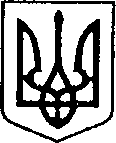 УКРАЇНАЧЕРНІГІВСЬКА ОБЛАСТЬН І Ж И Н С Ь К А    М І С Ь К А    Р А Д АВ И К О Н А В Ч И Й    К О М І Т Е ТР І Ш Е Н Н Явід 26.09.2019 р.		       м. Ніжин		                     № 312Про розгляд матеріалівкомісії з питань захисту прав дитини	Відповідно до статей 34, 42, 51,52, 53, 59, 73 Закону України «Про місцеве самоврядування в Україні», Регламенту виконавчого комітету Ніжинської міської ради, затвердженого рішенням виконавчого комітету Ніжинської міської ради Чернігівської області VII скликання від 11 серпня 2016 року №220, протоколу засідання комісії з питань захисту прав дитини від 23.09.2019 р. та  розглянувши заяви громадян, виконавчий комітет міської ради вирішив:На підставі статей 176, 177 Сімейного кодексу України, статей 17, 18 Закону України «Про охорону дитинства», статті 12 Закону  України «Про основи соціального захисту бездомних громадян і безпритульних дітей», статті 32 Цивільного кодексу України дозволити:ПІП подарувати ПІП 3/20 частки квартири (конфіденційна інформація), що належить їй згідно зі свідоцтвом про право власності (конфіденційна інформація), та в якій на реєстраційному обліку перебуває малолітня дитина ПІП, 01.08.2013 р.н.. При цьому права та інтереси малолітнього не будуть порушені, оскільки місце його реєстрації не зміниться.ПІП, ПІП подарувати ПІП 5/6 частин будинку (конфіденційна інформація), що належить їм згідно зі свідоцтвом про право на спадщину (конфіденційна інформація), договору про надання в безстрокове користування земельною ділянкою для будівництва індивідуального жилого будинку на праві приватної власності з кількістю кімнат від однієї до п’яти включно (конфіденційна інформація), та в якому на реєстраційному обліку перебуває малолітня дитина ПІП, 17.08.2004 р.н.. При цьому права та інтереси малолітньої не будуть порушені, оскільки місце її реєстрації не зміниться.ПІП подарувати ПІП 1/3 частку квартири (конфіденційна інформація) в місті Ніжині, що належить їй згідно зі свідоцтвом про право власності (конфіденційна інформація), та в якій на реєстраційному обліку перебуває неповнолітня дитина ПІП, 19.08.2004 р.н.. При цьому права та інтереси неповнолітнього не будуть порушені, оскільки місце його реєстрації не зміниться.ПІП подарувати ПІП ½ частину будинку (конфіденційна інформація) в місті Ніжині, що належить їй згідно з свідоцтвом про право на спадщину (конфіденційна інформація), та в якому на реєстраційному обліку перебуває неповнолітня дитина ПІП, 19.04.2002 р.н.. При цьому права та інтереси неповнолітнього не будуть порушені, оскільки місце його реєстрації не зміниться.ПІП подарувати ПІП ½ частину будинку (конфіденційна інформація) в місті Ніжині, що належить йому згідно з договором купівлі-продажу (конфіденційна інформація), та в якому на реєстраційному обліку перебувають діти: ПІП, 23.04.2004 р.н., ПІП, 11.05.2013 р.н., ПІП, 29.01.2019 р.н.. При цьому права та інтереси дітей не будуть порушені, оскільки місце їх реєстрації не зміниться.ПІП дати згоду неповнолітній дитині ПІП, 06.04.2003 р. н., на укладання та підписання договору купівлі-продажу, за яким неповнолітня купує 1/2 частину квартири (конфіденційна інформація) в місті Ніжині.Неповнолітній дитині ПІП, 06.04.2003р. н., яка буде діяти за нотаріально посвідченою згодою матері, ПІП, на укладання та підписання договору купівлі-продажу, за яким неповнолітня купує 1/2 частину квартири (конфіденційна інформація)в місті Ніжині.ПІП дати згоду неповнолітній дитині ПІП, 06.04.2003 р. н., на укладання та підписання договору купівлі-продажу, за яким неповнолітня продає 3/8 частини квартири (конфіденційна інформація) в місті Семенівка Чернігівської області.Неповнолітній дитині ПІП, 06.04.2003р. н., яка буде діяти за нотаріально посвідченою згодою матері, ПІП, на укладання та підписання договору купівлі-продажу, за яким неповнолітня продає 3/8 частини квартири (конфіденційна інформація)в місті Семенівка, Чернігівської області при умові купівлі 1/2 частини квартири (конфіденційна інформація)в місті Ніжині.ПІП та ПІП прийняти в дар на ім’я малолітньої дитини ПІП, 05.04.2016 р.н., від бабусі ПІП, ½ частину квартири (конфіденційна інформація) по вулиці Гімназійній, що належить їй згідно з свідоцтвом про право власності (конфіденційна інформація) у місті Ніжині та підписати договір дарування.ПІП, ПІП дати згоду неповнолітній дитині ПІП, 16.02.2004 р. н., на укладання та підписання договору дарування, за яким неповнолітній отримує в дар від дідуся, ПІП, квартиру (конфіденційна інформація)в місті Ніжині.Неповнолітній дитині ПІП, 16.02.2004 р. н., який буде діяти за нотаріально посвідченою згодою батьків, ПІП, ПІП, на укладання та підписання договору дарування, за яким неповнолітній отримує в дар від дідуся, ПІП, квартиру (конфіденційна інформація) в місті Ніжині.ПІП, ПІП подарувати ПІП 1/3 частку квартири (конфіденційна інформація) в місті Ніжині, що належить їм згідно зі свідоцтвом про право власності (конфіденційна інформація), та в якій на реєстраційному обліку перебувають малолітні діти: ПІП, 14.08.2009 р.н., ПІП, 14.08.2009 р.н.. При цьому права та інтереси малолітніх не будуть порушені, оскільки місце їх реєстрації не зміниться.2. На підставі статей 19, 164 Сімейного кодексу України затвердити:2.1. Висновок виконавчого комітету, як органу опіки та піклування, про те, що ПІП та ПІП доцільно позбавити батьківських прав стосовно малолітніх синів ПІП, 14.01.2012 року народження, ПІП, 22.01.2013 року народження.3. На підставі статті 161 Сімейного кодексу України, керуючись принципом 6 Декларації прав дитини та відповідно до пункту 18 Постанови Кабінету Міністрів України від 02.03.2016 р. №207 «Про затвердження Правил реєстрації місця проживання та Порядку передачі органами реєстрації інформації до Єдиного державного демографічного реєстру» визначити постійне місце проживання:3.1.	Малолітньої дитини ПІП, 13.12.2005 р.н., з мамою, ПІП, за адресою: місто Ніжин, вулиця (конфіденційна інформація).3.2.	Малолітньої дитини ПІП, 13.08.2019 р. н., з мамою, ПІП, за адресою: місто Ніжин, (конфіденційна інформація).3.3. Малолітньої дитини ПІП, 21.03.2011 р. н., з мамою, ПІП, за адресою: село (конфіденційна інформація).4. На підставі статей 243, 244 Сімейного кодексу України, статей 58, 61, 62, 63 Цивільного кодексу України, пунктів 2.1, 2.2, 2.4, 3.1 Правил опіки та піклування призначити ПІП опікуном над малолітньою дитиною ПІП, 13.10.2018 р.н., яка має статус дитини, позбавленої батьківського піклування, та видати посвідчення опікуна.5. На підставі пункту 1 статті 50 Постанови Кабінету  Міністрів України від 24.09.2008 р. №866 «Питання діяльності органів опіки та піклування, пов’язаної із захистом прав дитини» припинити опіку над малолітньою ПІП, 14.10.2005 р.н., у зв’язку з передачею дитини матері, ПІП, та звільнити ПІП від обов’язків опікуна.6. На підставі п. 63 Постанови Кабінету Міністрів України від 24.09.2008 р. №866 «Питання діяльності органів опіки та піклування, пов’язаної із захистом прав дитини» дозволити:6.1. ПІП представляти інтереси дитини, позбавленої батьківського піклування, ПІП, 10.07.2002 р.н.,  на час здійснення права на успадкування майна після померлої матері ПІП.6.2. ПІП представляти інтереси дитини, позбавленої батьківського піклування, ПІП, 10.07.2002 р.н.,  на час здійснення права на успадкування майна після померлої матері ПІП.7. На підставі статей 19, 158 Сімейного кодексу України затвердити висновок виконавчого комітету, як органу опіки та піклування, щодо розв’язання спору між ПІП та ПІП стосовно визначення участі батька у вихованні малолітнього сина ПІП, 27.01.2017 року народження.8. На підставі статей 19, 161 Сімейного кодексу України затвердити висновок органу опіки та піклування щодо розв’язання спору між ПІП та ПІП стосовно визначення місця проживання малолітньої ПІП, 30.09.2011 року народження.9. Начальнику служби у справах дітей Рацин Н.Б. забезпечити оприлюднення даного рішення на офіційному сайті міської ради протягом 5 робочих днів з дня його прийняття.10. Контроль за виконанням рішення покласти на заступника міського голови з питань діяльності виконавчих органів ради Алєксєєнка І.В.Головуючий на засіданні виконавчого комітетуНіжинської міської радизаступник міського голови з питань діяльностівиконавчих органів ради                                                           І. АЛЄКСЄЄНКОПояснювальна запискадо проекту рішення «Про розгляд матеріалів комісії з питань захисту прав дитини»Відповідно до статей 34, 42,51,52, 53, 59, 73 Закону України «Про місцеве самоврядування в Україні», Регламенту виконавчого комітету Ніжинської міської ради, затвердженого рішенням виконавчого комітету Ніжинської міської ради Чернігівської області VII скликання від 11 серпня 2016 року №220, виконавчий комітет міської ради має право розглядати питання щодо правових засад захисту прав малолітніх (неповнолітніх) дітей.Проект рішення складається з восьми розділів:Розділ І. З метою захисту прав та інтересів малолітніх та неповнолітніх дітей, на підставі статей 176, 177, 190  Сімейного кодексу України, статей 17, 18 Закону України «Про охорону дитинства», статті12 Закону  України «Про основи соціального захисту бездомних громадян і безпритульних дітей», статті 32 Цивільного кодексу України виконавчий комітет, як орган опіки та піклування, дає згоду на вчинення правочинів з майном, право власності чи право на користування яким мають діти.Розділ ІІ.. На підставі статті 19. статті 164 Сімейного кодексу України виконавчий комітет, як орган опіки та піклування надає висновок про те, що батька (матір) доцільно (або недоцільно) позбавити батьківських прав стосовно малолітньої (неповнолітньої) дитиниРозділ ІІІ. На підставі статті 161 Сімейного кодексу України, керуючись принципом 6 Декларації прав дитинита відповідно до пункту 18 Постанови Кабінету Міністрів України від 02.03.2016 р. №207 «Про затвердження Правил реєстрації місця проживання та Порядку передачі органами реєстрації інформації до Єдиного державного демографічного реєстру» виконавчий комітет, як орган опіки та піклування, визначає постійне місце проживання дітей.Розділ ІV . На підставі ст. ст. 243, 244 Сімейного кодексу України, ст.ст. 58, 61, 62, 63 Цивільного кодексу України, п.2.1, 2.2, 2.4, 3.1 Правил опіки та піклування виконавчий комітет, та згідно п. 42 постанови Кабінету Міністрів України від 24.09.2008 р. № 866 «Питання діяльності органів опіки та піклування, пов’язаної із захистом прав дитини» виконавчий комітет, як орган опіки та піклування,призначає опіку (піклування) над дитиною яка має статус дитини-сироти, дитини, позбавленої батьківського піклування.Розділ V. На підставі пункту 1 статті50 Постанови Кабінету  Міністрів України від 24.09.2008 р. №866 «Питання діяльності органів опіки та піклування, пов’язаної із захистом прав дитини» виконавчий комітет приймає рішення про припинення опіки (піклування) та звільнення від обов’язків опікуна(піклувальника).Розділ VІ.  На підставі п. 63 Постанови Кабінету Міністрів України від 24.09.2008 р. №866 «Питання діяльності органів опіки та піклування, пов’язаної із захистом прав дитини» виконавчий комітет, як орган опіки та піклування як орган опіки та піклування, призначає особу, яка буде представляти інтереси дитини на час здійснення права на спадкування.Розділ VІІ. На підставі статей 19, 161 Сімейного кодексу України виконавчий комітет, як орган опіки та піклування надає висновок про розв’язання спору батьками стосовно визначення участі батька у вихованні малолітньої дитини.Розділ VІІІ. На підставі статей 19, 161 Сімейного кодексу України виконавчий комітет, як орган опіки та піклування надає висновок про розв’язання спору батьками стосовно визначення проживання малолітньої дитини.Даний проект рішення містить інформацію, яка належить до конфіденційної та без згоди осіб, яких вона стосується, опублікуванню не підлягає відповідно до статті 32 Конституції України, статей 301, 302 Цивільного кодексу України, Закону України «Про доступ до публічної інформації» №2939-VIвід 13.01.2011р., «Про захист персональних даних» №2297-VIвід 01.06.2010 р. Проект рішення оприлюднений на сайті Ніжинської міської ради з 28.08.2019 р.Даний проект рішення потребує дострокового розгляду, оскільки рішення стосується соціально-правового захисту дітей.Враховуючи вищевикладене, проект рішення «Про розгляд матеріалів комісії з питань захисту прав дитини» може бути розглянутий на засіданні виконавчого комітету з позитивним вирішенням питання.Доповідати проект рішення «Про розгляд матеріалів комісії з питань захисту прав дитини» на засіданні виконавчого комітету Ніжинської міської ради буде начальник служби у справах дітей Рацин Н.Б.Заступник міського головиз питань діяльності виконавчихорганів ради                                                                               І. АЛЄКСЄЄНКОВізують:Начальник служби у справах дітей                                          Н.РАЦИНЗаступник міського головиз питань діяльності виконавчих органів ради                         І. АЛЄКСЄЄНКОКеруючий справами                                                                 С. КОЛЕСНИКначальник відділу юридично-кадровогозабезпечення                                                                               В. ЛЕГА